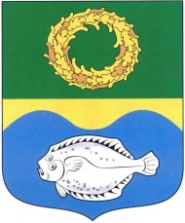 ОКРУЖНОЙ СОВЕТ ДЕПУТАТОВМУНИЦИПАЛЬНОГО ОБРАЗОВАНИЯ«ЗЕЛЕНОГРАДСКИЙ ГОРОДСКОЙ ОКРУГ» КАЛИНИНГРАДСКОЙ ОБЛАСТИ(второго созыва)РЕШЕНИЕот 19 октября 2020 года                                                                       № 18 Зеленоградск                                  Об определении на территории Зеленоградского городского округа мест, в которых нахождение детей не допускаетсяВ соответствии с Федеральным законом от 24.07.1998 года № 124-ФЗ       «Об основных гарантиях прав ребенка в Российской Федерации», Законом Калининградской области от 12.07.2004 года № 415 «О защите прав и законных интересов ребенка в Калининградской области», решением окружного Совета депутатов Зеленоградского городского округа от 17.10.2018 года № 256 «Об утверждении Положения о порядке формирования и деятельности экспертной комиссии для оценки предложений об определении мест на территории муниципального образования «Зеленоградский городской округ», нахождение в которых может причинить вред здоровью детей, их физическому, интеллектуальному, психическому, духовному и нравственному развитию, общественных мест, в которых в ночное время не допускается нахождение детей без сопровождения родителей (лиц, их заменяющих), а также лиц, осуществляющих мероприятия с участием детей» с учетом заключения экспертной комиссии от 12.08.2020 года окружной Совет депутатов Зеленоградского городского округа РЕШИЛ:Определить на территории Зеленоградского городского округа места, в которых нахождение детей не допускается, в том числе:места, нахождение в которых может причинить вред здоровью детей, их физическому, интеллектуальному, психическому, духовному и нравственному развитию, относящиеся к иным местам, в соответствии с абзацем вторым статьи 17.1 Закона Калининградской области от 12.07.2004 года № 415 «О защите прав и законных интересов ребенка в Калининградской области»:объекты (территории, помещения) юридических лиц или граждан, осуществляющих предпринимательскую деятельность без образования юридического лица, которые предназначены для реализации и употребления алкогольной продукции, пива и напитков, изготавливаемых на их основе, и табачных изделий, в том числе кальянные;объекты (территории, помещения) юридических лиц или граждан, осуществляющих предпринимательскую деятельность без образования юридического лица, которые предназначены только для реализации товаров сексуального характера;полигоны твердых бытовых отходов, иные места, установленные в соответствии с законодательством для размещения отходов производства и потребления;объекты жизнеобеспечения (насосные станции, водонапорные башни, трансформаторные подстанции, очистные сооружения, опорные мачты, радиотелевизионные передающие станции сети цифрового наземного вещания, антенно-мачтовые сооружения);железнодорожные пути и прилегающие к ним территории - вне установленных мест;бесхозяйные и аварийные здания;сооружения разрушенных и ветхих зданий и территории, прилегающие к ним;чердаки, подвалы, крыши нежилых зданий и многоквартирных домов;объекты незавершенного строительства;общественные места, в которых в ночное время - с 24 до 6 часов местного времени - не допускается нахождение детей в возрасте до 18 лет без сопровождения родителей (лиц, их заменяющих), а также лиц, осуществляющих мероприятия с участием детей, относящиеся к иным общественным местам, в соответствии с абзацем третьим статьи 17.1 Закона Калининградской области от 12.07.2004 года № 415 «О защите прав и законных интересов ребенка в Калининградской области»:учреждения культуры и территории, к ним прилегающие;места массового отдыха населения;места общего пользования многоквартирных домов (лифты, подъезды, лестничные площадки, технические этажи, балконы) и придомовые территории, а также чердаки и подвалы;территории детских, образовательных, медицинских учреждений и других объектов социальной сферы и территории, прилегающие к ним;автомобильные мосты, автомобильные дороги и прилегающие к ним территории (дворы, жилые массивы, автостоянки, автозаправочные станции и иные сооружения);остановки общественного транспорта и остановочные комплексы;территории открытых и закрытых ярмарок (рынков);водоемы, реки и прилегающие к ним территории, пляжи и купальни;лесные массивы;кладбище и территория, прилегающая к нему;свалки и территории, прилегающие к ним;физкультурно-оздоровительные и спортивные сооружения и территории, прилегающие к ним;детские, спортивные, игровые площадки;гаражи;мемориалы, памятники;здания вокзалов, автостанций и территории, прилегающие к ним;строящиеся объекты и территории, прилегающие к ним;гостиницы, квартиры, сдаваемые с почасовой и посуточной оплатой;помещения, в которых оказываются банные услуги, сауны;интернет-кафе, интернет-клубы.Опубликовать решение в газете «Волна» и разместить на официальном сайте органов местного самоуправления Зеленоградского городского округа. Решение вступает в силу со дня его официального опубликования.Глава Зеленоградского городского округа                                                   С.В. Кулаков 